Le Sommet Virtuel de l'EFT dans l'Éducation a partagé une publication.Admin  ·   · L’enfant intérieur c’est “la mémoire de l’enfant que nous avons été”. Nos joies, nos peines et toutes les expériences de l’enfance marquent notre “moi” profond et façonnent d’une certaine manière l’adulte que l’on devient. Pour guérir son enfant intérieur il faut tout d’abord reconnaître le conflit intérieur et prendre conscience de son ressenti. A partir de cela, nous pouvons commencer à faire des choix conscients. Puis il faudra réagir en adulte aimant et poser des questions pour comprendre c’est-à-dire s’interroger et poser son attention vers l’intérieur. On entamera ensuite le dialogue avec son enfant intérieur et on sera attentif à ses besoins (on posera des questions pour explorer les sentiments, les besoins et les croyances de l’enfant). Puis il faudra se relier à sa conscience supérieure et lui demander de l’aide pour reconnaître la réalité des choses et savoir comment agir (que faire pour modifier ma croyance ? Comment agir avec amour dans cette situation ? etc.). Enfin il sera temps d’agir et d’intervenir activement pour répondre aux besoins de l’enfant intérieur et de l’adulte (modifier son comportement et poser des gestes aimants).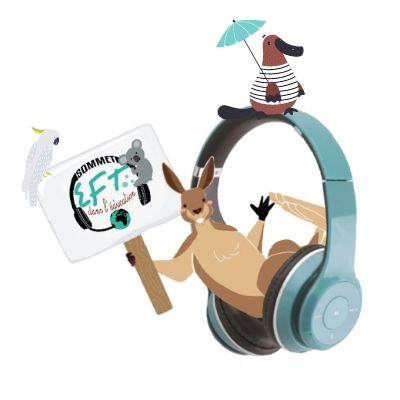 